MINUTES OF MEETINGAssessor’s Office, Memorial Town HallJune 17, 2019 @ 4:00 PMMembers Present: Robert Ortiz, Pamela Woodbury & Nancy HerholzPrincipal Assessor: Linda LeBlancMeeting called to order @ 4:03 pmNext month’s Board meeting will be held on the second Monday, July 8, 2019 @ 4:00 PM The Board unanimously voted Pamela Woodbury as chairman of the Board of Assessors The Board welcomed Robert Ortiz as the newly elected member of the Board of AssessorsMinutes: 										          Vote (3-0) The Board voted to approve the meeting minutes from May 13, 2019		Motor Vehicle:										          Vote (3-0)The Board voted to approve fifty seven motor vehicle abatement applicationsThe Board voted to approve May’s monthly list of abatements for 2017			          $1,468.44The Board voted to approve May’s monthly list of abatements for 2018			          $660.83The Board voted to approve May’s monthly list of abatements for 2019	        $4,160.25The Board voted to approve the recommitment and warrant from the Collector for 2010 & 11 $65.73 The Board voted to approve the recommitment and warrant for 2019-30	        $1,031.25The Board voted to approve the commitment and warrant for 2019-99 Section 5 plates	        $5,788.75The Board voted to approve the commitment and warrant for 2019-3	        $96,695.41Real Estate: 										           Vote (3-0)The Board voted to approve the commitment and warrant for the FY20 preliminary taxes	        $7,421,689.19 The Board voted to approve the Stiles Water District commitment and warrant for the FY20 preliminary taxes	        $103,075.28The Board signed the notice of late application for Spencer Agricultural Association FY20The Board members will be in later this week to approve and sign the commitment and warrant for the FY19 Supplemental taxes	        $10,023.92Personal Property:The Board voted to approve the commitment and warrant for the FY20 taxes		          $354,312.74Old Business:	None at this time							New Business:None at this timeMeeting adjourned at 4:40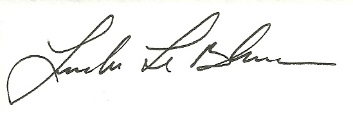 Linda LeBlanc, MAAPrincipal Assessor